	ПРИКАЗ						                   БОЕРЫК02.02.2022 г. 		                                                            № 174/02-05-02Об итогах городского вокальногоконкурса «Казан сандугачы-2022»В целях активизации и поддержки детского художественного творчества, сохранения национальных традиций, приобщения детей к искусству и содействия формированию у них высоких художественных вкусов и на основании приказа УО г.Казани «О реализации плана городских мероприятий художественной направленности на 2021-2022 учебный год» от «4» сентября 2021г №727 в МБУДО «ГДДТ им. А.Алиша» г. Казани 21 января проводился городской вокальный конкурса «Казан Сандугачы» (в заочной форме).	Конкурс проводился в два этапа. 1- районный отборочный тур и 2- городской тур. Заявки на участие в городском туре подавались от районных отделов образования. В городском этапе конкурса участвовали 125 призеров районных туров. Всего на городской тур от Авиастроительного  района было представлено -19 участников,  Кировского и  Московского района -23 участника, Ново-Савиновского района - 18, Приволжского и Вахитовского районов - 36, Советского района - 26 участника.	На основании вышеизложенногоПРИКАЗЫВАЮУтвердить итоги городского вокального конкурса «Казан сандугачы-2022» и наградить дипломами Управления образования г. Казани победителей и призеров конкурса (Приложение №1).Наградить благодарственными письмами Управления образования г. Казани жюри (Приложение № 2), оргкомитет (Приложение №3) за активную работу по организации и проведению  конкурса.Начальникам районных отделов Управления образования г.Казани и.о. И.Е.Романовой,Ф.И.Басыровой, Т.К.Ершовой, Э.Р.Арслановой:объявить благодарность руководителям творческих коллективов, подготовивших призеров конкурса;проанализировать итоги городского вокального конкурса «Казан Сандугачы-2022»;Контроль за исполнением настоящего приказа возложить на заместителя начальника А.М.Ахметова.Начальник                                                                                            И.А.РизвановПриложение №1к приказу №174/02-05-02 от  02.022022ИТОГИгородского вокального  конкурса«Казан Сандугачы-2022»Приложение № 2Состав жюри городского вокальногоконкурса «Казан сандугачы-2022»Приложение № 3Состав оргкомитета городского вокальногоконкурса «Казан сандугачы-2022»ИСПОЛНИТЕЛЬНЫЙ  КОМИТЕТМУНИЦИПАЛЬНОГО  ОБРАЗОВАНИЯ ГОРОДА  КАЗАНИУПРАВЛЕНИЕОБРАЗОВАНИЯКАЗАН  ШӘҺӘРЕМУНИЦИПАЛЬ  БЕРӘМЛЕГЕНЕҢБАШКАРМА  КОМИТЕТЫМӘГАРИФИДАРӘСЕНоминация, возрастная категорияНазвание коллективаНазвание  учреждениеФ.И.О. руководителяРезультаты конкурса«Народная песня»  Соло6-8 летАкимова СафияМБУ ДО «ГДДТ им. А. Алиша» г. КазаниГалеев М.В.ЛауреатIII степени«Народная песня»  Соло6-8 летАль-Лухайби ЛараМБУДО  «Центр детского творчества», МБОУ « Средняя общеобразовательная школа  № 80» Вахитовского района г.КазаниГарипова Т.Н.ЛауреатII степени«Народная песня»  Соло6-8 летСафеева АзалияМБУДО ЦДТ «Детская Академия »Советского районаг КазаниПономарева Марина ФидайевнаЛауреатII степени«Народная песня»  Соло6-8 летГилазова Амелия АртуровнаМБОУ «Гимназия №5» Авиастроительного района г.КазаниХайруллина Альбина АльбертовнаДипломантII степени«Народная песня»  Соло6-8 летСибгатуллин Арслан ДинаровичМБОУ «Многопрофильная школа №181» Советского района г.КазаниСалахова ЛейсанИрековнаЛауреатI степени«Народная песня»  Соло6-8 летВафина Зөһрә ТимуровнаМБОУ «Гимназия №33» Авиастроительного района г.КазаниФайзулгатова Чулпан ХазинуровнаДипломантI степени«Народная песня»  Соло6-8 летАлекаева РаминаМБОУ «Лицей №186-«Перспектива» Приволжского района г.КазаниХайруллина Э. Г.ДипломантII степени«Народная песня»  Соло6-8 летГалиева АйзаМБОУ «СОШ № 57» Кировского районаг. КазаниГайнутдинова Лейсан Шагитовна. Галиева Зульфия Мансуровна.ДипломантII степени«Народная песня»  Соло6-8 летАухадеев ДаниярМБОУ « СОШ   № 51» Вахитовского района г.КазаниШакирова Р.Н.ДипломантIII степени«Народная песня»  Ансамбль6-8 летАк калфакМБОУ «Гимназия №12 с татарским языком обучения имени Ф. Г. Аитовой» Московского района г. КазаниХабибуллина Лилия ДамировнаДипломантI степени«Народная песня»  Ансамбль6-8 летВокальный ансамбль «Дуслык»МБОУ" Татарская гимназия №2 при КФУ"Московского района г. КазаниКасимова М.Р.ДипломантI степени«Народная песня»  Ансамбль6-8 летГатин Инсаф, Гатина ЯсминаМБОУ "Гимназия №33" Авиастроительного района г. КазаниСазгетдинова Светлана ИльгизаровнаДипломантII  степени«Народная песня»  Соло9-12 летГусманова Раида РуслановнаМБОУ «Татарская гимназия №11», МБУ ДО «ЦДТ «Дербышки»Советского района г.КазаниКалинина Ольга ДмитриевнаДипломантI степени«Народная песня»  Соло9-12 летМихайлов Кирилл АлександровичМБУ ДО «ДМШ №21»  Советского районаг. КазаниХаликова Лейсан РадиковнаЛауреатII степени«Народная песня»  Соло9-12 летАХМЕТГАЛИЕВА ГУЗЕЛЬ РУСТЕМОВНАМБУДО ЦДТ «Танкодром»Советского района г.КазаниМифтахутдинова Камилия КамилевнаЛауреатIII степени«Народная песня»  Соло9-12 летМухутдинова Ясмина РуслановнаМБУДО «ДШИ №6»Советского района г.КазаниНугманова Лилия ИдрисовнаДипломантII степени«Народная песня»  Соло9-12 летЗарипова Амина ИльнуровнаМБОУ «Гимназия №5» Авиастроительного района г.КазаниШамсутдинова Нурзия ФоатовнаДипломантIII степени«Народная песня»  Соло9-12 летШәфигуллина АдиләМБОУ "Гимназия №10" Авиастроительного района г.КазаниСаляхова Зухра Габделахатовна, Гомәрова Гөлназ ӘсхәбетдиновнаДипломантII степени«Народная песня»  Соло9-12 летСафин Альмир АйдаровичМБОУ «Школа №77» Авиастроительного района г.Казани1.Гумарова Гульназ Асхабетдиновна2.Карманова Айгуль Рашитовна3.Вавилова Клавдия ЮрьевнаДипломантIII степени«Народная песня»  Соло9-12 летАхкямов Зульфат МаратовичМБОУ "Средняя общеобразовательная школа с углубленным изучением отдельных предметов №62" Авиастроительного района г.КазаниИбрагимова Эндже СалимовнаДипломантII степени«Народная песня»  Соло9-12 летСеменееваКамиляРенатовнаМБОУ «Гимназия с татарским языком обучения №155» и МБУДО «ЦДТ» Ново-Савиновского района г. КазаниГумарова Гульназ АсхабетдиновнаДипломантI степени«Народная песня»  Соло9-12 летГалиуллин СаидМБУДО «Детская школа искусств»Приволжского районаг. КазаниСалахова Э.И.ЛауреатIII степени«Народная песня»  Соло9-12 летГубаева СюмбельМБОУ «СОШ  №129» Приволжского района г. КазаниСалимуллина Г.В.,Хайруллин Р.А.ДипломантI степени  «Народная песня»  Соло9-12 летТалипов БулатМБОУ «СОШ № 42» Приволжского района  г. КазаниСулейманова Р.И.ЛауреатII степени  «Народная песня»  Соло9-12 летХасамеева АидаМБУДО «ДМШ №26 им.В.М.Гизатуллиной» Вахитовского района г. КазаниГизатуллина К. Л.ДипломантII  степени«Народная песня»  Соло9-12 летИбрагимова ЗалинаМБУДО "ЦДОД " Заречье" Кировского района г. КазаниНигматзянова Г.Г., Хафизова Е.В.ЛауреатIII степени«Народная песня»  Соло9-12 летДербенева АлисаМБОУ «Гимназия №152» Кировского района г. КазаниНигматзянова Г.Г.ДипломантI  степени«Народная песня»  Соло9-12 летИбрагимов ФирдусМБОУ «Гимназия №3» Кировского районарайона г. КазаниНигматзянова Гулия ГабдулловнаДипломантI  степени«Народная песня»  Соло9-12 летХабибуллин ИсламМБУДО  "Центр искусств "Шарм", Московского района г.Казани"Фаттахова Ландыш КамиловнаДипломантIII степени«Народная песня»  Соло9-12 летЭлина ЧеботареваМБУК г.Казани "Дворец культуры железнодорожников"Конова Ольга ВладимировнаЛауреатI степени  «Народная песня»  Соло9-12 летГазизова МиленаМБОУ «СОШ №135 с углубленным изучением отдельных предметов» Кировского районаг. КазаниЗакирова Гузель АльтафовнаДипломантIII степени«Народная песня»  Ансамбль9-12 летВокальный ансамбль «Кояшкай»МБОУ "Татарская гимназия №2 при КФУ" Кировского района г. КазаниАшрапова С. В.,Гайнетдинова Э.И.ЛауреатII  степени  «Народная песня»  Ансамбль9-12 летВокальный ансамбль «Батыр егетләр»МБОУ «СОШ№ 69" Приволжского района г. КазаниСалахова Э.И.,хореографУмерова Э.Д.ЛауреатI степени  «Народная песня»  Соло13-15 летМиннеханова Дина АзатовнаМБОУ «СОШ №171» ЦДТ «Азино» Советского района г.КазаниКаримуллина Зульфия АгалямовнаЛауреатIII  степени  «Народная песня»  Соло13-15 летВалеева Земфира ИрековнаМБУДО ЦДТ «Танкодром»Советского района г.КазаниМифтахутдинова Камилия КамилевнаЛауреатII степени  «Народная песня»  Соло13-15 летЗагирова Диляра ЧулпановнаМАОУ “Гимназия №37”,МБУМП КМЦ им.А.ГайдараАвиастроительного района г.КазаниАхметшина Зиля Вагизовна, Айнуллова Гулия Иршатовна, Гумерова Гульназ АсхабутдиновнаЛауреатIII  степени  «Народная песня»  Соло13-15 летГарипова АдиляРаилевнаМБУДО «Детская музыкальная школа №11» Ново-Савиновского района  г. КазаниШавалиева Эльвира ХабибрахмановнаДипломантI  степени  «Народная песня»  Соло13-15 летМарданова ЗалияИльнуровнаГАОУ «Полилингвальный комплекс «Адымнар-Казань»Гатауллина Венера ДамировнаДипломант II степени«Народная песня»  Соло13-15 летБородатоваАнжеликаАлексеевнаМБОУ «Средняя школа с углубленным изучением ряда предметов №132»  Ново-Савиновского района  г. КазаниМусина Альбина ХазинуровнаДипломантI  степени  «Народная песня»  Соло13-15 летЗантимирова АзалияМБОУ «Гимназия      №6»  Приволжского района г. КазаниГайнутдиноваА. Р.,Мусова М. Г.ЛауреатI  степени  «Народная песня»  Соло13-15 летМухлисуллина ЭльвинаМБОУ «СОШ № 127» Приволжского района  г. КазаниГафарова З.З.ДипломантII  степени  «Народная песня»  Соло13-15 летПименова ТаисияМБОУ «СОШ № 1» Вахитовского района г. КазаниСафина Н. Г.ДипломантII  степени  «Народная песня»  Соло16-18 летГатауллина АзалияМБОУ «СОШ№ 173» г. КазаниГараева В. Н.,Хайруллина Г.Г.ДипломантI  степени«Народная песня»  Ансамбль16-18 летВокальная группа «Ялкын»ГАОУ«Полилингвальный комплекс «Адымнар-Казань»Гатауллина Венера ДамировнаЛауреатIII  степени  «Эстрадная песня»  Соло6-8 летГабдулхаева Нурлана ТалгатовнаМБОУ «СОШ №171» Советского района г.КазаниВандышева Гульсина НазибовнаДипломантI  степени«Эстрадная песня»  Соло6-8 летГаниева РенатаМБУДО ЦДТ «Танкодром» Советского района г. КазаниБулатова Лира ЭмилевнаДипломантIII  степени«Эстрадная песня»  Соло6-8 летБайназарова ЗульхизаМБУДО «ДШИ №6» Советского района г. КазаниБайназарова Гульнара ХамитовнаДипломантII  степени«Эстрадная песня»  Соло6-8 летЗиннатов Адель РамилевичМБУДО «ДШИ №6» Советского районаг. КазаниНугманова Лилия ИдрисовнаЛауреатII степени  «Эстрадная песня»  Соло6-8 летЗакиров Даниэль ТимуровичМБОУ «СОШ №144 с углубленным изучением отдельных предметов» Советского районаг. КазаниИванова Гульнара КамильевнаЛауреатIII степени  «Эстрадная песня»  Соло6-8 летАхмедова Диляра БулатовнаМБОУ "Гимназия №33" Авиастроительного районаг. КазаниСазгетдинова Светлана ИльгизаровнаДипломантIII  степени«Эстрадная песня»  Соло6-8 летЮнысова Җәмилә ТаһировнаМБОУ «Гимназия №33» Авиастроительного района г.КазаниФайзулгатова Чулпан ХазинуровнаЛауреатIII степени  «Эстрадная песня»  Соло6-8 летГайсина ЯсминаБулатовнаМБУДО «Центр детского творчества» Ново-Савиновского района г. КазаниНуриева ЭльзаАбриковнаДипломантIII  степени«Эстрадная песня»  Соло6-8 летКупкенов Аскар ИльдаровичГАОУ«Полилингвальный комплекс «Адымнар-Казань»Шавалиев Ильсур СаматовичЛауреатIII степени  «Эстрадная песня»  Соло6-8 летИмамиева НаргизаФанисовнаМАДОУ “Детский сад №337” Ново-Савиновского района г. КазаниСаляхутдинова Наиля ЖамиловнаДипломантI степени«Эстрадная песня»  Соло6-8 летТазетдинов ЭльдарМБОУ «Детская музыкальная школа им.Дж.Файзи» Приволжского района г. КазаниСемёнова Зитта ФаридовнаЛауреатI степени  «Эстрадная песня»  Соло6-8 летНасибуллин АланМБОУ «Гимназия№ 27»  Вахитовского района г. КазаниГатауллина В.Д.ДипломантI степени«Эстрадная песня»  Соло6-8 летРозыева ЭльмираМБОУ «Гимназия №12 с татарским языком обучения имени Ф. Г. Аитовой» Московского района г. КазаниХабибуллина Лилия ДамировнаЛауреатII степени  «Эстрадная песня»  Соло6-8 летЗиялиев БулатМБУДО «ТДМШ №32»,МБУДО «ЦДОД «Заречье» Кировского района г. КазаниГайфуллина Э.Т. , Кавайкина Р.А., Карамутдинов Р.Х.ДипломантI степени«Эстрадная песня»  Ансамбль6-8 летВокальный ансамбль «Лейсан» (младшая группа)МБОУ «СОШ №73» Приволжского районаг. КазаниГатауллина В. Д.ЛауреатII степени  «Эстрадная песня»  Соло9-12 летХайруллин АртурМБУДО «ДМШ №19» Советского районаг. КазаниГригорьева Марина НиколаевнаЛауреатI степени  «Эстрадная песня»  Соло9-12 летГимадеева Сафира ИльнуровнаМБУДО «ДМШ №21»  Советского районаг. КазаниХаликова Лейсан РадиковнаЛауреатIII степени  «Эстрадная песня»  Соло9-12 летАсаев Муслим  РустемовичМБУДО «ДМШ №21»  Советского районаг. КазаниХаликова Лейсан РадиковнаЛауреатII степени  «Эстрадная песня»  Соло9-12 летСунгатуллинаРалинаМБОУ «СОШ №144»Советского района г.КазаниИванова Гульнара КамильевнаДипломантII степени   «Эстрадная песня»  Соло9-12 летГалимуллина Диля ДинаровнаМБОУ «СОШ №54» Авиастроительного района г.КазаниМубаракшина Зухра МаксутовнаДипломантIII степени   «Эстрадная песня»  Соло9-12 летШакирова Раяна ЛенаровнаМБОУ «Гимназия №33» Авиастроительного района г.КазаниФайзулгатова Чулпан ХазинуровнаДипломантIII степени   «Эстрадная песня»  Соло9-12 летХалиуллин КамильМАОУ «Гимназия №37», МБУДО «ЦВР» Авиастроительного района  г. КазаниФахрутдинова А.Р.ДипломантII степени   «Эстрадная песня»  Соло9-12 летГалимоваДиляраРафилевнаГАОУ«Полилингвальный комплекс «Адымнар-Казань»Шавалиев Ильсур СаматовичДипломантII степени   «Эстрадная песня»  Соло9-12 летСалахова Асэль ИльнаровнаГАОУ«Полилингвальный комплекс «Адымнар-Казань»Хасанова Лейсан МансуровнаДипломантII степени   «Эстрадная песня»  Соло9-12 летСафин ИскандерРадиковичМБОУ «Средняятатаро-русская школа №71», МБУДО «ЦДТ» Ново-Савиновского района  г. КазаниЗиганшина Гульнар ДамировнаДипломантII степени   «Эстрадная песня»  Соло9-12 летМартыноваЗаринаАртемовнаМБУДО «ДМШ №11» Ново-Савиновского района г. КазаниШавалиева Эльвира ХабибрахмановнаДипломантI степени   «Эстрадная песня»  Соло9-12 летЯлалов АязМАОУ «Гимназия      №19» Приволжского района г. КазаниГимадиева Д.Ш.Гран-при«Эстрадная песня»  Соло9-12 летГарипов БулатМБОУ «СОШ  № 69» Приволжского района г. КазаниСулейманова Р. И.ДипломантIII степени   «Эстрадная песня»  Соло9-12 летГалиуллин АмирМБУДО «Детская школа искусств»Приволжского района г. КазаниСалахова Э.И.ДипломантI степени   «Эстрадная песня»  Соло9-12 летФайзрахманова ИнзиляМБУДО «Детская музыкальная школа  им.Дж.Файзи» Приволжского районаг. КазаниКарманова Г.Г.ДипломантI степени   «Эстрадная песня»  Соло9-12 летХамзинаМиланаМБУДО «Детская музыкальная школа №26 им.В.М.Гизатуллиной»Вахитовского районаг. КазаниГизатуллинаК. Л.Лауреат II степени   «Эстрадная песня»  Соло9-12 летАхмедьянова АминаМБОУ «Лицей №116 имени Героя Советского Союза А.С. Умеркина» Вахитовского районаг. КазаниГабдинова З.А.Лауреат III степени   «Эстрадная песня»  Соло9-12 летБахтеева ЭльвинаМБУДО «Детская музыкальная школа №7»,МБОУ «Гимназия№ 12» Вахитовского района г. КазаниСайфуллина А.Ф.ДипломантII  степени   «Эстрадная песня»  Соло9-12 летЗарипова ЗиляМБУДО «Детская музыкальная школа №7»,МБОУ «Гимназия№ 12» Вахитовского района г. КазаниСайфуллина А.Ф.ДипломантIII  степени   «Эстрадная песня»  Соло9-12 летХарисов ИльмирМБОУ «Гимназия №3»,МБУДО «ЦДОД «Заречье» Кировского района г. КазаниНигматзянова Гулия ГабдулловнаДипломантI  степени   «Эстрадная песня»  Соло9-12 летМатвеева ТаисияМБУК г.Казани "Дворец культуры железнодорожников"г. КазаниНигматзянова Г.Г.ДипломантIII  степени   «Эстрадная песня»  Соло9-12 летГафиятуллина ЛианаМБУДО "ДМШ №24" Кировского района г.КазаниЗвонарева Лариса ВитальевнаДипломантI степени   «Эстрадная песня»  Соло9-12 летХайруллина МиланаМБУДО "ДМШ №24" Кировского района г.КазаниЗвонарева Лариса ВитальевнаДипломантII степени   «Эстрадная песня»  Соло9-12 летХатмуллин Алим АйдаровичМБУДО «ГДДТ им. А. Алиша» г. КазаниГалеев М.В.Лауреат III степени   «Эстрадная песня»  Ансамбль9-12 летИматдинова Амина, Гиззатуллуна АделинаМБОУ «СОШ №153» Кировского районаг. КазаниТактарова Гульназ МавлетовнаДипломант I степени   «Эстрадная песня»  Ансамбль9-12 лет“Сәлам” ансамблеМБОУ «Гимназия №33» Авиастроительного района г.КазаниФайзулгатова Чулпан ХазинуровнаДипломантIII степени   «Эстрадная песня»  Ансамбль9-12 летВокальный ансамбль «Балачак»МБОУ «Гимназия с татарским языком обучения №155»,  МБУДО «ЦДТ» Ново-Савиновского районаг. КазаниГумарова ГульназАсхабетдиновна,Назмиева Айгуль Муратовна, Фат-хутдинова Альбина АкдасовнаДипломантIII степени   «Эстрадная песня»  Ансамбль9-12 летАнсамбль «Рондо»МБУДО «Детская музыкальная школа  им.Дж.Файзи» Приволжского районаг. КазаниКарманова Г.Г.Лауреат II степени   «Эстрадная песня»  Ансамбль9-12 летАнсамбль «Колокольчики»МБУДО «Детская музыкальная школа  им.Дж.Файзи» Приволжского районаг. КазаниКарманова Г.Г.Лауреат I степени   «Эстрадная песня»  Соло13-15 летИдиятуллин Рафик ЭдуардовисМБУДО «ДШИ №4» Советского района г.КазаниСайфуллина Айгуль ФануровнаДипломантII степени   «Эстрадная песня»  Соло13-15 летМихайлова КамиллаАлександровнаМБОУ ДО «ДМШ №21»  Советского районаг. КазаниХаликова Лейсан РадиковнаЛауреат I степени   «Эстрадная песня»  Соло13-15 летЮнысова Мәликә ТаһировнаМБОУ «Гимназия №33» Авиастроительного района г.КазаниФайзулгатова Чулпан ХазинуровнаДипломантI степени   «Эстрадная песня»  Соло13-15 летКаюмова Алина РуслановнаМБОУ "Лицей №26 им. Мусы Джалиля" Авиастроительного района г.КазаниГалиуллина Г.АДипломантIII степени   «Эстрадная песня»  Соло13-15 летИззетова Амина РустемовнаМБОУ "Лицей №26 им. Мусы Джалиля" Авиастроительного района г.КазаниГалиуллина Г.АДипломантIII степени   «Эстрадная песня»  Соло13-15 летХайруллина АлияАлмазовнаМБУДО «ДМШ №11» Ново-Савиновского района г. КазаниШавалиева Эльвира ХабибрахмановнаДипломантII степени   «Эстрадная песня»  Соло13-15 летЖироваКаролинаСергеевнаМБУДО «ДМШ №11» Ново-Савиновского района г. КазаниШавалиева Эльвира ХабибрахмановнаДипломантII степени   «Эстрадная песня»  Соло13-15 летГареева ДиляраМБОУ «Гимназия      №6» Приволжского районаг. КазаниГильманова Э. Х.ДипломантI степени   «Эстрадная песня»  Соло13-15 летГилметдинова АлияМБОУ «СОШ №129» Приволжского районаг. КазаниСалимуллина Г.В.Лауреат III степени   «Эстрадная песня»  Соло13-15 летХадиева РалинаМБОУ «СОШ №82» Приволжского районаг. КазаниШарифуллина Л.Н.,Яковлева Р.А.ДипломантIII степени   «Эстрадная песня»  Соло13-15 летСагдеева ДиляраМБОУ «Лицей №78 «Фарватер» Приволжского районаг. КазаниВакилова З.Ю.,Каримова Г.Ф.ДипломантIII степени   «Эстрадная песня»  Соло13-15 летГолубева ТаисияМБУДО «Детская музыкальная школа №26 им.В.М.Гизатуллиной» Вахитовского районаг. КазаниВалиева Р. Р.,Биккинина Э.Н.Лауреат III степени   «Эстрадная песня»  Соло13-15 летМакарова МиладаМАОУ «СОШ № 18» Вахитовского районаг. КазаниЯруллина А.Н.Лауреат III степени   «Эстрадная песня»  Соло13-15 летМинубаев ДанилМБУДО "ДМШ №24" Кировского района г.КазаниЗвонарева Лариса ВитальевнаЛауреат II степени   «Эстрадная песня»  Соло13-15 летГиниятова АйселяМБУДО «ТДМШ №32» Московского районаг. КазаниБикмиева Чулпан АйдаровнаДипломантI степени   «Эстрадная песня»  Соло13-15 летГазизова ВасиляМБУДО «ЦДОД «Заречье» Кировского района г. КазаниЖаркова Елена СергеевнаДипломантIII степени   «Эстрадная песня»  Соло13-15 летГизатова ЛияМБУДО «ДМШ №13»  и МБОУ «Лицей №182» Кировского районаг. КазаниАкбулатова Люция ГабдельселямовнаЛауреат II степени   «Эстрадная песня»  Ансамбль13-15 летДуэт Гараева Аделя,Марданова ЗалияМБОУ «Средняя общеобразовательная школа №73»Гатауллина В. Д.Лауреат III степени   «Эстрадная песня»  Соло16-18 летГабделхаков Рәзил ФәнисовичМБОУ  “90 нчы гимназия”Советского района,МБУДО “ГДДТ им.А.Алиша” г.КазаниГабделхакова Гөлчәчәк РашитовнаГалиев Мингол ВагыйзовичЛауреат I степени   «Эстрадная песня»  Соло16-18 летПетрова Динара АлександровнаМБОУ «Гимназия №33» Авиастроительного района г.КазаниФайзулгатова Чулпан ХазинуровнаЛауреат II степени   «Эстрадная песня»  Соло16-18 летЭркаева Камиля ЭлмуродовнаМБОУ «Гимназия №5» Авиастроительного района г.КазаниМадиярова Золфия ГалямутдиноваДипломантIII степени   «Эстрадная песня»  Соло16-18 летГалимоваДиляраРинатовнаМБОУ «Гимназия с татарским языком обучения №155» Ново-Савиновского района  г. КазаниЯрхамова Фарида ФаридовнаЛауреат II степени   «Эстрадная песня»  Соло16-18 летХуснутдинова АлияМБОУ «Лицей №78 «Фарватер» Приволжского района г. КазаниВакилова З.Ю.,ИнсафутдиноваМ. Т.ДипломантIII степени   «Эстрадная песня»  Соло16-18 летГришина АлинаМБОУ «Лицей №116 имени Героя Советского Союза А.С. Умеркина» Вахитовского района г. КазаниАхмадуллина Э.Т.Лауреат III степени   «Эстрадная песня»  Соло16-18 летГосманова Адиля ИлнуровнаМБУ ДО «ГДДТ им. А. Алиша» г. КазаниГалеев М.В.Лауреат III степени   «Эстрадная песня»  Ансамбль16-18 летВокальный ансамбль «Лейсан» (старшая группа)МБОУ «Гимназия№ 27» Вахитовского района г. КазаниГатауллина В.Д.Лауреат III степени   «Фольклорная композиция»  Ансамбль6-8 летВокальный ансамбль «Бравые ребята»МБОУ «Школа №171» Советского района г.КазаниВандышева Гульсина НазибовнаЛауреат III степени   «Фольклорная композиция»  Соло9-12 летХабиева МадинаМБУДО " ЦДОД " Заречье" Кировского района г. КазаниЗарипова А.Р.,концертмейстер Карамутдинов Р.Х.Лауреат III степени    «Фольклорная композиция»  Ансамбль9-12 летАнсамбль «Аэлита»МБОУ «СОШ №144»Советского района г.КазаниИванова Гульнара КамильевнаДипломантI степени   «Фольклорная композиция»  Ансамбль9-12 летФольклорный ансамбль «Балтырган»МБОУ «Гимназия с татарским языком обучения № 13» Ново-Савиновского района  г. КазаниГалкина Татьяна ГенадиевнаЛауреат II степени   «Фольклорная композиция»  Ансамбль9-12 летФольклорный ансамбль «Каусария»МБУДО «Детская школа искусств»Приволжского района г. КазаниЗайнуллина З. И., концертмейстер Галиев И. Ф., хореограф Голованова Г. З.Лауреат III степени   «Фольклорная композиция»  Ансамбль9-12 летВокальный ансамбль «Энже бортеклэре»МБУК г. Казани "Дворец культуры железнодорожников"Нигматзянова Гулия ГабдулловнаЛауреат II степени   «Фольклорная композиция»  Ансамбль9-12 летГумарова РианаАльбертовнаСибгатуллин Арслан ДинаровичМуниципальное бюджетное общеобразовательное учреждение «Многопрофильная школа №181» Советского района г.КазаниСалахова ЛейсанИрековнаВалиуллина Альфинур ФакиловнаЛауреат I степени   «Фольклорная композиция»  Ансамбль13-15 летДуэт «Классташкай» (Гимадиева Сафия 13 лет и Шафигулина Амина 14 лет)МБУДО ЦДТ «Танкодром», МБОУ «Гимназия 125»Советского района г.КазаниМифтахутдинова Камилия КамилевнаЛауреат II  степени   №ФИО члена жюриРегалии1.Таишева Рима Мубараковна  Заслуженная артистка Татарской АССР, Народная артистка Татарской АССР,  лауреат Республиканской премии имени Мусы Джалиля2.Павлова Валентина ВасильевнаМетодист по работе с ДМШ и ДШИ Управления образования г.Казани, заведующая отделом ГДДТ им.А.Алиш, педагог высшей квалификационной категории.3.Шайхразиев Ильгиз РахимзяновичАртист Татарской государственной филармонии, лауреат всероссийских и международных конкурсов№ФИОДолжность1.Северьянова Лариса АлександровнаЗаместитель директора ГДДТ им. А.Алиша2.Сергеев Александр СергеевичЗаведующий отделом ГДДТ им. А.Алиша3.Никитин Игорь ЕвгеньевичПедагог-организатор ГДДТ им. А.Алиша4.Киямутдинова Адиля ФагилевнаПедагог-организатор ГДДТ им. А.Алиша5.Хайдаров Шерзод МирзалиевичПедагог-организатор ГДДТ им. А.АлишаЗайнутдинов Рамиль РизовичРаботник  ГДДТ им. А.Алиша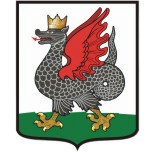 